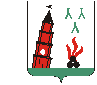 АДМИНИСТРАЦИЯ НЕВЬЯНСКОГО ГОРОДСКОГО ОКРУГАПОСТАНОВЛЕНИЕ 06.10.2022                                                                                                      № 1802-пг. НевьянскО проведении месячника по гражданской обороне на территории Невьянского городского округа Во исполнение Плана основных мероприятий Свердловской области в области гражданской обороны, предупреждения и ликвидации чрезвычайных ситуаций, обеспечения пожарной безопасности и безопасности людей на водных объектах                 на 2022 год, утвержденного распоряжением Правительства Свердловской области               от 02.02.2022 № 43-РП и руководствуясь статьей 31 Устава Невьянского городского округа ПОСТАНОВЛЯЕТ:1. Организовать работу по подготовке и проведению месячника по гражданской обороне (далее – Месячник) на территории Невьянского городского округа с 07 октября по 28 октября 2022 года.2.  Утвердить план мероприятий по  подготовке  и  проведению  в Невьянском городском округе Месячника по гражданской обороне (прилагается).3.  Начальнику  управления  образования  Невьянского  городского  округа                 В.Р. Шадриной, директору Муниципального казенного учреждения «Управление культуры Невьянского городского округа» Л.А. Сергеевой, заведующему отдела физической культуры, спорта и молодежной политики Невьянского городского округа                 В.П. Ступину, обеспечить участие подведомственных организаций в проведении Месячника.4.  Рекомендовать руководителям предприятий, организаций и учреждений всех форм собственности на территории Невьянского городского округа:1)   принять участие в проведении Месячника;2)  в срок до 01 ноября 2022 года информацию о проведении  Месячника  с приложением отчетных фото-видео и печатных материалов представить в отдел гражданской защиты и мобилизационной работы администрации Невьянского городского округа на почту gochs@nevyansk.net.5.  Контроль за исполнением настоящего постановления оставляю за собой.6. Опубликовать настоящее постановление в газете «Муниципальный вестник Невьянского городского округа» и разместить на официальном сайте Невьянского городского округа в информационно-телекоммуникационной сети «Интернет». Глава Невьянского городского округа                                                                                                А.А. Берчук									УТВЕРЖДЕН									                                   постановлением администрации					                                              Невьянского городского округа                                                                                                       От 06.10.2022    №1802 - пПЛАНМероприятий по подготовке и проведению в Невьянском городском округе Месячника по гражданской обороне (далее-Месячник)Главный специалист ОГЗиМРадминистрации Невьянского городского округ                                                        Е.В. Пьянков21-п№п/пМероприятиеДатаКто проводит1.Разработка планов организации и проведения Месячникадо 07.10. 2022органы местного самоуправления, организации и учреждения. 2.Организация и проведение в образовательных организациях Всероссийского открытого урока по основам безопасности жизнедеятельности с проведением тренировок по защите детей и персонала от чрезвычайных ситуацийс 07.10.2022 по09.10.2022органы местного самоуправления, ОНД по Невьянскому городскому округу, городскому округу Верх-Нейвинск, Кировградскому городскому округу, Верхне-Тагильскому городскому округу УНДиПР ГУ МЧС России по Свердловской области, подразделения федеральной и государственной противопожарной службы Свердловской области, руководители учебных заведений, Невьянский ВДПО, управление образования Невьянского городского округа.3.Обновление уголков гражданской обороны, стендов, плакатов и памяток для населения по тематике гражданской обороны и защиты населения.с 07.10.2022 по14.10.202246 ПСЧ 9 ПСО ФПС ГПС ГУ МЧС России по Свердловской области, ОНД по Невьянскому городскому округу, городскому округу Верх-Нейвинск, Кировградскому городскому округу, Верхне Тагильскому городскому округу УНДиПР ГУ МЧС России по Свердловской области,отдел ГЗиМР администрации Невьянского городского округа, организации, учреждения.4.Организация распространения среди населения памяток и методических материалов по тематике гражданской обороны.с 07.10.2022 по28.10.202246 ПСЧ 9 ПСО ФПС ГПС ГУ МЧС России по Свердловской области, ОНД по Невьянскому городскому округу, городскому округу Верх-Нейвинск, Кировградскому городскому округу, Верхне Тагильскому городскому округу УНДиПР ГУ МЧС России по Свердловской области,отдел ГЗиМР администрации Невьянского городского округа, начальники управления населенными пунктами администрации Невьянского городского округа, организации, учреждения.5Проведение в населенных пунктах Невьянского городского округа занятий с неработающим населением, в том числе лекций, Вечеров вопросов и ответов, консультаций, показов учебных фильмов по тематике гражданской обороны.с 07.10.2022 по28.10.2022Начальники управления населенными пунктами администрации Невьянского городского округа, организации и учреждения, подразделения федеральной и государственной противопожарной службы Свердловской области.  6.Проведение обучающего семинара с руководящим составом и уполномоченными на решение задач в области гражданской обороны работниками организаций.с 07.10.2022 по28.10.2022органы местного самоуправления, организации и учреждения, подразделения федеральной и государственной противопожарной службы Свердловской области. 7.Проведение тренировки (учения) по действиям личного состава территориальной подсети окружающей среде Невьянского городского округа при выполнении мероприятий по гражданской обороне.с 07.10.2022 по28.10.2022органы местного самоуправления, организации и учреждения, подразделения федеральной и государственной противопожарной службы Свердловской области.8.Проведение выставок, посвящённых истории создания и развития гражданской обороны.с 07.10.2022 по28.10.202246 ПСЧ 9 ПСО ФПС ГПС ГУ МЧС России по Свердловской области, ОНД по Невьянскому городскому округу, городскому округу Верх-Нейвинск, Кировградскому городскому округу, Верхне Тагильскому городскому округу УНДиПР ГУ МЧС России по Свердловской области,отдел ГЗиМР администрации Невьянского городского округа.9.Смотр готовности нештатных аварийно-спасательных формирований и формирований по обеспечению выполнения мероприятий по гражданской обороне. с 07.10.2022по   28.10.2022руководители организаций, учреждений,подразделения федеральной и государственной противопожарной службы Свердловской области, ОНД по Невьянскому городскому округу, городскому округу Верх-Нейвинск, Кировградскому городскому округу, Верхне Тагильскому городскому округу УНДиПР ГУ МЧС России по Свердловской области.10.Проведение интернет-викторин, квестов и конкурсов на знание действий в случае возникновения чрезвычайных ситуаций среди детей и молодежи.  с 07.10.2022 по28.10.2022 Управление образования Невьянского городского округа. Управление культуры, отдел физической культуры, спорта и молодежной политики Невьянского городского округа. Управление культуры Невьянского городского округа.11.Проведение в социальных сетях челленджа «Знай сам-научи другого» (размещение в социальных сетях с хэштегом «Знай сам – научи другого» видеоролика о распространении среди населения информационных материалов о правилах поведения и порядке действий населения при получении сигнала «ВНИМАЕ ВСЕМ!»). с 07.10.2022 по28.10.2022органы местного самоуправления,  ОНД по Невьянскому городскому округу, городскому округу Верх-Нейвинск, Кировградскому городскому округу, Верхне-Тагильскому городскому округу УНДиПР ГУ МЧС России по Свердловской области, отдел физической культуры, спорта и молодежной политики Невьянского городского округа, Управление культуры Невьянского городского округа.12.Представление отчетов, фото-видео материалы по проведённым в ходе Месячника мероприятиям в отдел ГЗиМР администрации Невьянского городского округа для размещения на сайте администрации Невьянского городского округадо 08.10.2022руководителе организаций, учреждений и учебных заведений, подразделения федеральной и государственной противопожарной службы Свердловской области.13.Предоставление информации по проведенным в ходе Месячника мероприятиям в отдел ГЗиМР администрации Невьянского городского округадо 01.11.202руководителе организаций, учреждений и учебных заведений, подразделения федеральной и государственной противопожарной службы Свердловской области. 17.Представление информации по проведённым в ходе Месячника мероприятиям в Министерство общественной безопасности Свердловской области. до 05.11.2022 отдел ГЗиМР администрации Невьянского городского округа.